May Notes: Day 4				Overhunting and Invasive SpeciesName:						Period:					Date:			Aim: What would happen if an ecosystem becomes unbalanced?Objectives:Identify the consequences of Invasive species to an ecosystemDescribe ways in which humans can cause the ecosystem to be unbalancedDo Now: List 2 ways in an ecosystem can be unbalanced?What does over hunting do to an ecosystem?							and 							 are very 				and 				. If something 				 to one of the 							 in the chain, it 				 the entire chain.In normal 				/				relationships, a 			 exist because of the 					 of both the 				 population and the 				 				When a				population kills 			 			 than it needs it is called 								can occur to any 				 in the food chain (including plants). 				 the top predators in a food chain can upset the balance of a food chain.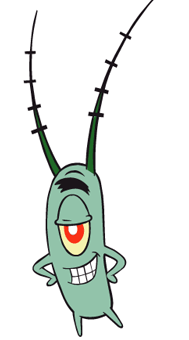 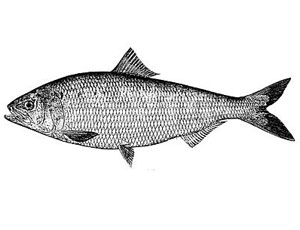 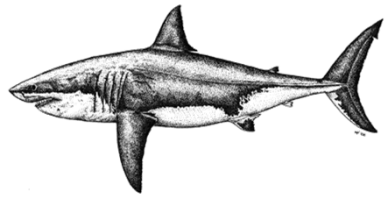 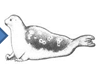 One of the niches (job) of predator is to  				 the prey population.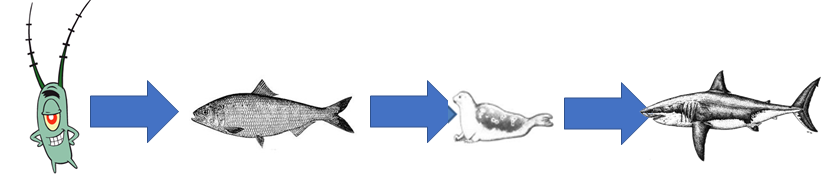 If the top predator is 				, the population of 				 that it used to eat will 				.The increased prey will put a 				 on the 				 that the prey uses.Example of over hunting: 
					, 					 , 					 What does overhunting do with the do to an ecosystem?Another problem with over hunting is that a species is 			 to extinction.					 refers to the elimination of an entire population of a 		What’s the problem with extinction?When an organism becomes extinct, the species is gone 						.As ecosystem 				 species to 				, that 				 has less biodiversity.The less 				an ecosystem is, the less 				it becomes.   What is biodiversity?				 refers to the 				 of 				            				 that live is a given 				.When an ecosystem has a lot of 				species, if something happens to one population, another 				 can take over the 				 (job) of the lost				 (TO A POINT). What would happen if a new organism is introduced into an ecosystem?Sometimes when a 				organism is 					 into an existing 				, they can 				 the food chain.If the new organism is better adapted for a niche, the original may be out competed. This new species is known an 											Also a new species can become a				to a population that never have a predator before.The Zebra MusselThe 				 				is a 					that was introduced to the ecosystem of the 			 				.Zebra mussels originally came from				, but later reached 			, then the 			 			.They got here by 			to the bottom of 			 			.The problem with the 			 			is that it can quickly 			 (spread) and 				 the 			 (original) shell fish. 			most of them.Guam’s Brown Tree Snake			 is an 			in the Pacific Ocean.Until the mid 1900’s, the			of Guam had no natural			.			 			 			 from 			are thought to have been introduced to the island by			in the 			 gears of military airplanes.The Brown Tree snake is 				 for 			more than half of the native 			population of the island.Northern Snakehead FishOriginally from 			, the Northern 				 			 was imported for use in 			.For some reason, they were 		 	in 			.These fish will eat 			 in the water.They can also 			over land and invade 				stream or			Introduce in 				, now all the way to 		 		Pythons in Florida		 		 are 		 		at local pet stores for 		 		Pythons can get very 		 		 (16 ft) very 		 		.Many Python 		 		 let these snake 		 		 into Florida 		  because the owners cannot 		 		 		 	of them any more.Pythons are native to 	 			 		 	where their population is 	           	    do to the presence of natural 		 		.With 	 		natural predators in the US, the snakes’ population explodes.With the 	 		 	 		 of python in the swamp, 	 		 animals are in	 		.